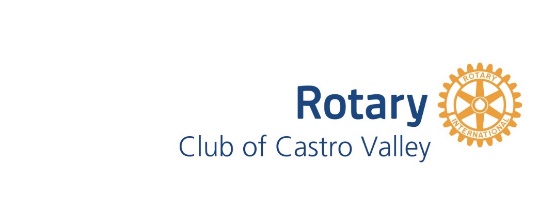 Minutes of the Board Meeting of December 12, 2016Location:  Castro Valley Eden Area Chamber of Commerce OfficesApproved January 9, 2017President Carol Wikle called the meeting to order at 5:15 p.m.Board Members Present: Ajay Ahluwalia, Todd Anglin, Candi Clark, Ceta Dochterman, Jim Negri, Carol Wikle (Quorum Present)Board Members Not Present:  Gary Bosley, Kern Lewis, Obse Lubo, Ken O’Donnell, Treasurer’s Report and Budget ReportPresident Wikle distributed the monthly financial reports.  She described the process of reconciling the 2015-2016 budget and finalizing the 2016-17 budget.  The Club has received an extension on filing taxes due to incomplete paper work from previous year, which has made it difficult to finalize the 2016-2017 budget.  President Carol discussed alternatives for reconciling 2015-2016 reports and finalizing the 2016-2017 budget.  After reviewing the options, including paying the accountant to do the work, the board agreed to form a committee composed of Carol, Ceta Dochterman, Candi Clark and Ajay Ahluwalia to prepare summary reports for the accountant due to the cost of having the accountant complete all the work.  Ceta will contact Bob Shayler to obtain the Treasurer files that he has.  The date, time and location of the meeting is to be determined.    No action was taken on the financials or budget.Secretary’s ReportThe board did not vote on the November minutes.  Those minutes will be reviewed at the January board meeting.MembershipPresident Carol reported that approximately 90% of the members have paid dues or on a monthly plan.  She will personally contact the members who have not paid.  Jim Negri will clean-up the membership files prior to RI issuing the SAR in January 2017.No other business was conducted by the board.President Carol adjourned the meeting at 6:15 p.m.Respectfully submitted,Ajay Ahluwalia, SecretaryDated December 17,2016